ЗАЗИМСЬКА СІЛЬСЬКА РАДА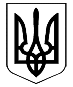 БРОВАРСЬКОГО РАЙОНУ КИЇВСЬКОЇ ОБЛАСТІР І Ш Е Н Н ЯПро надання дозволу на списання та утилізацію основного засобу,який знаходиться на балансі Рожнівської філії Пухівського закладу загальної середньої освіти Зазимської сільської ради Броварського району Київської областіКеруючись ст. ст. 25, 26, 60 Закону України «Про місцеве самоврядування в Україні», розглянувши клопотання директора Пухівського закладу загальної середньої освіти Зазимської сільської ради Броварського району Київської області Гриценко І.І. про необхідність списання та утилізації основного засобу, який знаходиться на балансі Рожнівської філії Пухівського закладу загальної середньої освіти Зазимської сільської ради Броварського району Київської області, з метою ефективного використання майна комунальних закладів освіти територіальної громади, враховуючи рекомендації постійної комісії з питань соціально-економічного розвитку, бюджету та фінансів, комунальної власності, реалізації державної регуляторної політики, інвестицій та зовнішньоекономічних зв’язків, Зазимська сільська радаВ И Р І Ш И Л А :1.	Надати дозвіл на списання та утилізацію основного засобу з балансу Рожнівської філії Пухівського закладу загальної середньої освіти Зазимської сільської ради Броварського району Київської області по вулиці Свободи, 70, в селі Рожни Броварського району Київської області.2.	Створити комісію по списанню основних засобів, та затвердити її персональний склад, згідно з додатком 1. 3.	Списати з балансу Рожнівської філії Пухівського закладу загальної середньої освіти Зазимської сільської ради Броварського району Київської області основного засобу у зв’язку з моральним та фізичним зносом, та такий що є непридатними для подальшого використання, згідно додатку 2. 4.	Комісії здійснити списання основних засобів, які знаходяться на балансі Рожнівської філії Пухівського закладу загальної середньої освіти Зазимської сільської ради Броварського району Київської області.5.	Бухгалтеру Пухівського закладу загальної середньої освіти Зазимської сільської ради Броварського району Київської області Шкавері Л.Д. відобразити в бухгалтерському обліку та звітності списання вказаного основного засобу.6.	Контроль за виконанням рішення покласти на постійну комісію з питань соціально – економічного розвитку, бюджету та фінансів, комунальної власності, реалізації державної регуляторної політики, інвестицій та зовнішньоекономічних зв’язків.Сільський голова	Віталій КРУПЕНКОc. Зазим'я08 листопада  2021 року№ 2257-22-позачергової-VIIIДодаток 1до рішення 22 позачергової сесіїЗазимської сільської ради VIIІ скликаннявід 08.11.2021 р.№ 2257СКЛАДкомісії по списання та утилізацію основного засобу, який знаходиться на балансі Рожнівської філії Пухівського закладу загальної середньої освіти Зазимської сільської ради Броварського району Київської областіГолова комісії:	Гриценко Ірина Іванівна  – директор Пухівського закладу загальної середньої освіти.Члени комісії:	Шкавера Людмила Дмитрівна – головний бухгалтер Пухівського закладу загальної середньої освіти.	Кривобок Наталія Андріївна – головний спеціаліст управління ОКМС Зазимської сільської ради Броварського району Київської області.Река Тамара Михайлівна – заступник з господарської групи Рожнівської філії Пухівського закладу загальної середньої освіти.Бєляєва Ганна Миколаївна – завідуюча Рожнівською філією Пухівського закладу загальної середньої освітиСекретар 	Олег БОНДАРЕНКОДодаток 1до рішення 22 позачергової сесіїЗазимської сільської ради VIIІ скликаннявід 08.11.2021 р.№ 2257СПИСОКосновних засобів, які знаходяться на балансі Рожнівської філії Пухівського закладу загальної середньої освіти Зазимської сільської ради Броварського району Київської області та підлягають списанню та утилізаціїВсього підлягають списанню та утилізації : одне найменування на загальну суму 38 420,00 грн.(тридцять вісім тисяч чотириста двадцять  грн. 00 коп.).Секретар	Олег БОНДАРЕНКО№ н/пНайменуванняІнв.№РікпридбанняК-сть, шт.Балансова вартість, грн.Залишкова  вартість, грн.1Дитячий майданчик2100120022008144 956,0038 420,00